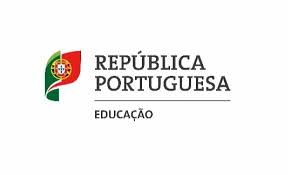 REAVALIAÇÃO DO POSICIONAMENTONOS ESCALÕES DE AÇÃO SOCIAL ESCOLARREAVALIAÇÃO DO POSICIONAMENTONOS ESCALÕES DE AÇÃO SOCIAL ESCOLARREAVALIAÇÃO DO POSICIONAMENTONOS ESCALÕES DE AÇÃO SOCIAL ESCOLAREu,                   Eu,                   Eu,                   Eu,                   Eu,                   na qualidade deencarregado/a de educação do/a aluno/a      ,encarregado/a de educação do/a aluno/a      ,encarregado/a de educação do/a aluno/a      ,encarregado/a de educação do/a aluno/a      ,encarregado/a de educação do/a aluno/a      ,encarregado/a de educação do/a aluno/a      ,matriculado/a no   ºano, turma      , com o n.º   , venho solicitar:matriculado/a no   ºano, turma      , com o n.º   , venho solicitar:matriculado/a no   ºano, turma      , com o n.º   , venho solicitar:matriculado/a no   ºano, turma      , com o n.º   , venho solicitar:matriculado/a no   ºano, turma      , com o n.º   , venho solicitar:matriculado/a no   ºano, turma      , com o n.º   , venho solicitar:que seja reapreciada a decisão de não atribuição de subsídio escolar ao/à meu/minha educando/a, pelo(s) motivo(s) que exponho.que seja reapreciada a decisão de não atribuição de subsídio escolar ao/à meu/minha educando/a, pelo(s) motivo(s) que exponho.que seja reapreciada a decisão de não atribuição de subsídio escolar ao/à meu/minha educando/a, pelo(s) motivo(s) que exponho.que seja reapreciada a decisão de não atribuição de subsídio escolar ao/à meu/minha educando/a, pelo(s) motivo(s) que exponho.que seja reapreciada a decisão de inclusão do/a meu/minha educando/a, no escalão B e que, em vez disso, seja incluído/a no escalão A, pelo(s) motivo(s) que descrevo seguidamente.que seja reapreciada a decisão de inclusão do/a meu/minha educando/a, no escalão B e que, em vez disso, seja incluído/a no escalão A, pelo(s) motivo(s) que descrevo seguidamente.que seja reapreciada a decisão de inclusão do/a meu/minha educando/a, no escalão B e que, em vez disso, seja incluído/a no escalão A, pelo(s) motivo(s) que descrevo seguidamente.que seja reapreciada a decisão de inclusão do/a meu/minha educando/a, no escalão B e que, em vez disso, seja incluído/a no escalão A, pelo(s) motivo(s) que descrevo seguidamente.Motivo(s):Motivo(s):Motivo(s):Motivo(s):Motivo(s):Motivo(s):Anexar cópias dos seguintes documentos:        Declaração de abono de família        Declaração de IRS do ano transato (2020)Situação de Desemprego / Receção de RCI / Pessoa Doméstica:Anexar cópias dos seguintes documentos:        Declaração de abono de família        Declaração de IRS do ano transato (2020)Situação de Desemprego / Receção de RCI / Pessoa Doméstica:Anexar cópias dos seguintes documentos:        Declaração de abono de família        Declaração de IRS do ano transato (2020)Situação de Desemprego / Receção de RCI / Pessoa Doméstica:Anexar cópias dos seguintes documentos:        Declaração de abono de família        Declaração de IRS do ano transato (2020)Situação de Desemprego / Receção de RCI / Pessoa Doméstica:Anexar cópias dos seguintes documentos:        Declaração de abono de família        Declaração de IRS do ano transato (2020)Situação de Desemprego / Receção de RCI / Pessoa Doméstica:Anexar cópias dos seguintes documentos:        Declaração de abono de família        Declaração de IRS do ano transato (2020)Situação de Desemprego / Receção de RCI / Pessoa Doméstica:Declaração da Segurança Social com valor atribuído de subsídio de desemprego / RSI ou a comprovar ausência de qualquer rendimento declarado Declaração emitida pelo Centro de Emprego com data da inscriçãoDeclaração da Segurança Social com valor atribuído de subsídio de desemprego / RSI ou a comprovar ausência de qualquer rendimento declarado Declaração emitida pelo Centro de Emprego com data da inscriçãoDeclaração da Segurança Social com valor atribuído de subsídio de desemprego / RSI ou a comprovar ausência de qualquer rendimento declarado Declaração emitida pelo Centro de Emprego com data da inscriçãoDeclaração da Segurança Social com valor atribuído de subsídio de desemprego / RSI ou a comprovar ausência de qualquer rendimento declarado Declaração emitida pelo Centro de Emprego com data da inscriçãoDeclaração da Segurança Social com valor atribuído de subsídio de desemprego / RSI ou a comprovar ausência de qualquer rendimento declarado Declaração emitida pelo Centro de Emprego com data da inscrição______________________________________
(O/A encarregado/a de educação)______________________________________
(O/A encarregado/a de educação)______________________________________
(O/A encarregado/a de educação)______________________________________
(O/A encarregado/a de educação)    /  /  (Data)    /  /  (Data)Despacho da DireçãoDespacho da DireçãoDespacho da Direção☐Deferido
Incluir o/a aluno/a no escalão _____Deferido
Incluir o/a aluno/a no escalão _____☐Indeferido
Observações: ___________________________________________________________________________________________________________________________________________________
_______________________________________________________________________________Indeferido
Observações: ___________________________________________________________________________________________________________________________________________________
_______________________________________________________________________________O/A Diretor/a_________________________________O/A Diretor/a_________________________________Data: _____/___/___